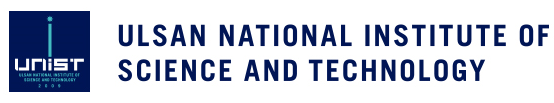 Ulsan National Institute of Science and TechnologyFact Sheet 2017/18Exchange Office Contact DetailsExchange-related information Accommodation Visa requirements Information Address:International Relations TeamUlsan National Institute of Science and TechnologyLibrary Building 202, Room 101 UNIST-gil 50, Ulju-gun, Ulsan Republic of Korea, 689-798http://uic.unist.ac.krExchange Office Staff:Choongil LeeExchange CoordinatorTel:  +82 (0)52 217 4134choongil@unist.ac.krLevel of ExchangeUsually undergraduate level courses
Duration of Exchange(Tentative schedule)Spring Semester: March 2 – June 21,  2018Fall Semester : August 27  – December 14, 2018* Dates may change upon circumstancesFull Year:  March – DecemberLanguage of instruction:EnglishApplication procedureApplication forms and guidance notes are available from 
http://uic.unist.ac.kr (Study at UNIST – Exchange Program)At UNIST, UNIST International Relations Team serves as the primary coordinating unit, and all questions about the application process for exchange students should be directed to our office. Before contacting us, we recommend that you first consult with the exchange coordinator at your home university.The required documents make up the application for applying to the exchange program at UNIST. You should submit these materials to the designated exchange coordinator at your home institution.Your university's exchange coordinator must first review the materials, and send them to the address at the top of this fact sheet. Once we receive your application, your final admission to UNIST will be determined by either the undergraduate or graduate school office.Required DocumentsCertificate of StudentshipCopy of PassportRecommendation Letters from ProfessorsOfficial TranscriptCurriculum VitaeApplication FormCourses Available to exchange studentsAll classes offered by 10 schools* are conducted in English, which are open to all international exchange students. Please see our course catalog(http://unist.ac.kr – Campus life – Academics) for details of classes running. Students at UNIST take classes amounting to 15~18 credits per term. This usually equates to 5~6 classes per term. Students coming for a full academic year should choose classes totalling 36 credits.Students should select a provisional list of classes that they are interested in taking at UNIST. Classes should be listed in order of preference and students should mark any compulsory classes with an asterisk. Applicants will finalise their curriculum upon arrival after talking with an academic adviser. * Mechanical, Aerospace and Nuclear EngineeringUrban and Environmental EngineeringDesign and Human EngineeringMaterials Science and EngineeringEnergy and Chemical EngineeringElectrical and Computer EngineeringLife SciencesNatural ScienceBusiness AdministrationManagement EngineeringApplication DeadlinesFor 2018 Spring Semester, the deadline is October 31, 2017For 2018 Fall Semester, the deadline is April 30, 2018* Dates may change upon circumstancesIncomplete applications, or applications received after these dates may not be processed.Academic Dates(Tentative schedule)Key dates(Dates may change upon circumstances, the office will inform changes)http://www.unist.ac.kr – Campus life – Academics – Academic CalendarSemester 1: March 2, 2018 – June 21, 2018 (including exam period)Semester 2: August 27, 2018 – December 14, 2018 (including exam period) Academic TranscriptsAcademic transcripts are sent to partner universities in February/August after marks have been approved by the relevant professorsGrading ScaleLecture courses and combined courses (lecture & experiment) are evaluated with a letter grade. Courses that instructors have difficulty with giving exact grades can be evaluated with S (successful) or U (unsuccessful).Grades over D-, and S are recognized as acquired credits. Details of grading system are as follows:The university guarantees a place in our student dormitory to all international exchange students who submit their applications. There are seven dormitory buildings - all with different sizes, room types and prices. All rooms are furnished with beds, desks, bookshelves, closets. Private bedrooms are only available for the graduate students on a first come, first served basis.Meal plans are not compulsory. Students are responsible for electricity, water, gas and other maintenance expenses (usually between KRW 10,000 to 20,000 a month). Students need to bring their own blanket and pillow since these are not provided by the dorms.For more information, please visit: https://dorm.unist.ac.kr/home/index_03.aspAs an international student, you need to obtain a D-2 visa to study in korea. In order to apply for the visa, you should contact the Korean Embassy or a Consulate at your country of origin. Please refer to the following website regarding visa application procedures: http://www.mofat.go.kr/english/main/index.jsp.The location of the embassy and consulate of the Republic of Korea in your country should appear on the website. You need to take the following documents with you when applying for the student visa:Passport (valid throughout the duration of your stay)Application form Application fee: USD 50 for single entry; USD 80 for multiple entryCertificate of admissionLetter of invitationCertificate of the latest scholastic achievementCertificate of bank balance (over USD10,000) or certificate of scholarshipInternational exchange students should visit the UNIST International Center website for more detailed info about UNIST, the city of Ulsan, and Korea and thoroughly review the International Student Guide: http://uic.unist.ac.kr